ROTINA SEMANAL DO TRABALHO PEDAGÓGICO - Atividades Remotas - Data: 22/02 a 26/02 de 2021Turma: Etapa 2-B ** Prof.ª Suzana *** PRÉ-ESCOLA “Farid Salomão” Obs: Não se esqueçam de registrar as atividades com fotos ou vídeos e enviar para a professora.Serão postados vídeos e ou áudios explicativos conforme as atividades propostas.SEGUNDA-FEIRATERÇA-FEIRAQUARTA-FEIRAQUINTA-FEIRASEXTA-FEIRA- VÍDEO: Leitura do livro “A FAMÍLIA DO MARCELO”O link do vídeo será enviado no grupo.https://www.youtube.com/watch?v=clav_AUUzto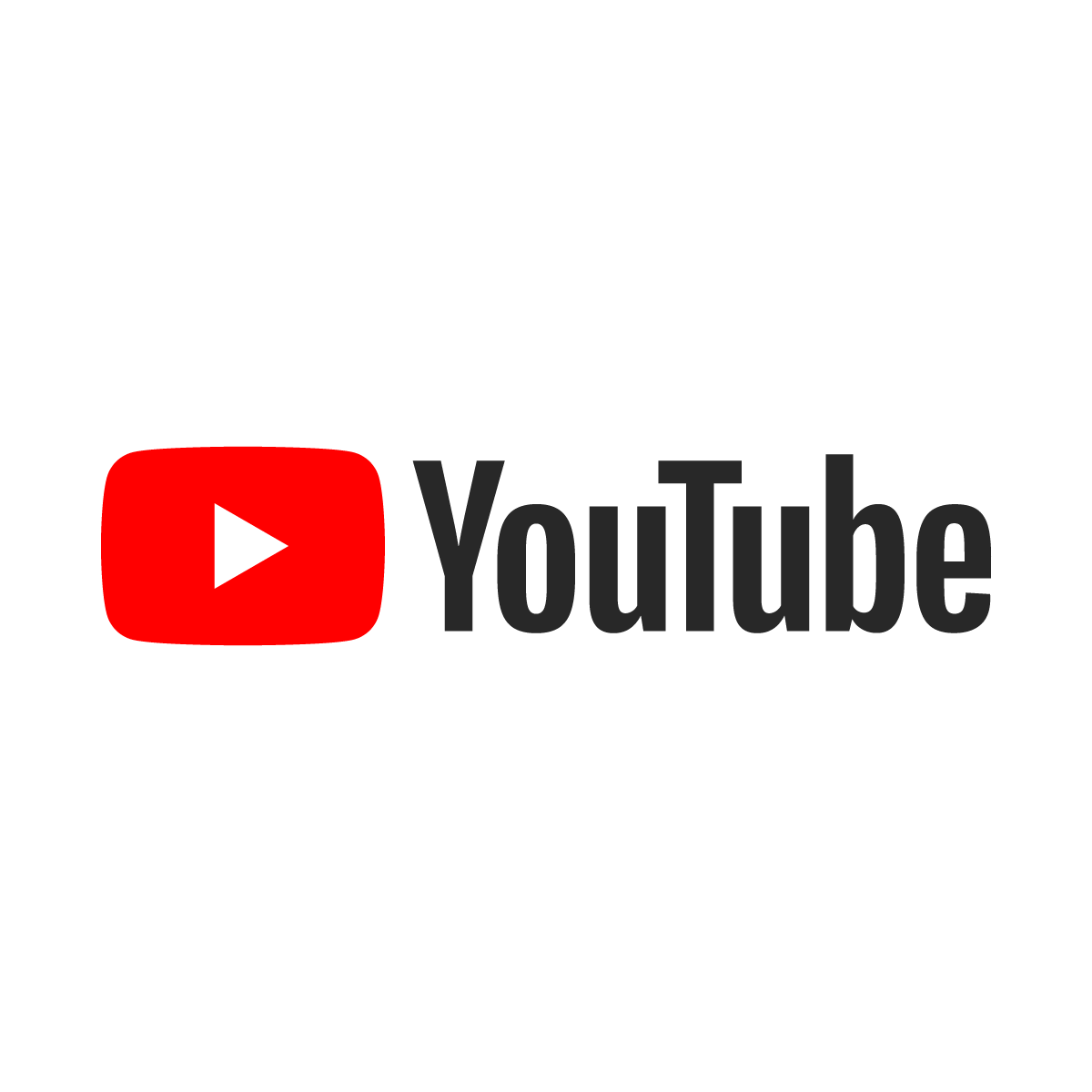 - ATIVIDADE DA APOSTILA- PÁGINA 10Observar, contar e anotar quantas pessoas moram com você. Depois, desenhar cada uma e pedir a um adulto que identifique as pessoas no desenho pelo grau de parentesco. Ex: pai, mãe, irmão...Aula de ED. FÍSICA (Prof.ª Gleysse)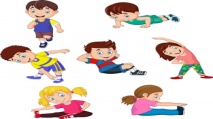 - VÍDEO DE CONTAÇÃO DE HISTÓRIA: “A CAIXA DE LÁPIS DE COR”. O link do vídeo será enviado no grupo.https://www.youtube.com/watch?v=qZzqycNZQHo&t=31s- ATIVIDADE DA APOSTILA- PÁGINA 12Fale um pouquinho sobre você colorindo na lição as nuvens de acordo com a parte do corpo sugerida.- BRINCADEIRA: ELEFANTE COLORIDOUm adulto diz: ELEFANTE COLORIDO. A criança pergunta: QUE COR? O adulto fala o nome de uma cor e a criança tem que procurar um objeto na casa que tenha essa cor.Aula de ARTE (Prof. Juliano)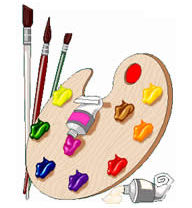 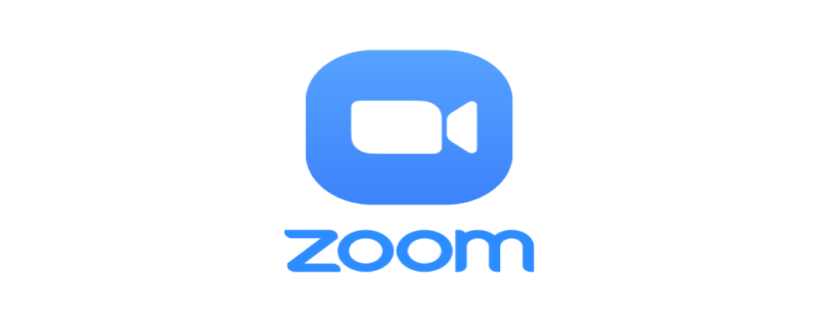 Aula on-line App ZOOM (A professora irá enviar o link no grupo para participarem da aula).- ATIVIDADE PELO ZOOM: VÍDEO: RÁPIDO COMO UM GAFANHOTOhttps://www.youtube.com/watch?v=sslOqpGQCgEATIVIDADE DA APOSTILA- PÁGINA 11Comparar-se com as imagens apresentadas e colorir a adequada de acordo com o questionamento.- VÍDEO: Leitura do livro “EU SOU ASSIM E VOU TE MOSTRAR”.O link do vídeo será enviado no grupo.https://www.youtube.com/watch?v=sGJpjnWmg7Y- ATIVIDADE DA APOSTILA- PÁGINA 13Completar o rostinho dos desenhos com as expressões pedidas.- BRINCADEIRA:Repetir a brincadeira da terça-feira: ELEFANTE COLORIDO.Aula de MÚSICA (Prof. Juliano)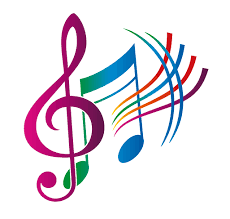 - VÍDEO MUSICAL: MÚSICA DOS NÚMEROS.O link do vídeo será enviado no grupo.https://www.youtube.com/watch?v=MipLKD8zXL0- ATIVIDADE DA APOSTILA- PÁGINA 14Completar a sequência numérica de 1 a 10, na escadinha.- DIA DO BRINQUEDO LIVRE:Deixe seu filho(a) escolher um brinquedo para brincar à vontade por um tempinho, explorando-o livremente. Se possível, brinque com ele. Essa interação é fundamental.